jeudebu2hitta så många djur du kan på franska: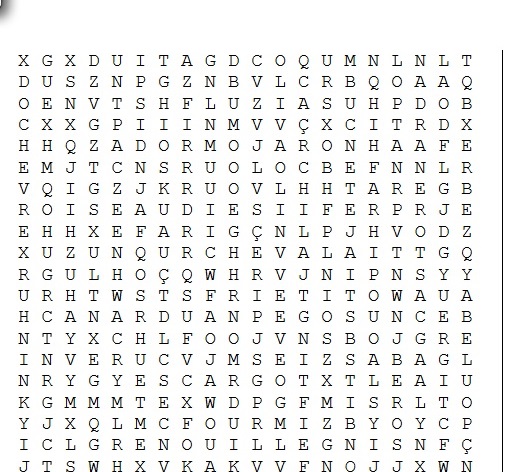 mercirougejanvierd’accords’il vous plaîtpetitquitroismonsieurquarantej’habite àseptembrezéroaoûtmercredivertça va?un crayonmaiun chiendix-neuflundiil fait beauuncomme ci comme çahuitgrandnoirsamedigrisjeudije suislà-bastreizebienil fait froidvendrediquinzebonsoiril y adouzevingtdécembrejolimademoisellecouleurau revoiril fait du ventj’aimeseptmadameje m’appelleun chatmarditurquoisemillequatorzedeuxbleuje voudraisdix-huitdes escargotsrosecentfévrierneufmarronjuinil neigeblancmarsquatreouijuilletla cartepasnovembreà droitedixavrilonzeil fait mauvaisje ne sais pasnoncinqseizebonjourje t’aimeà gauchesixil fait chaudoctobrec’estdix-septdimanchejauneet toi?ça vail pleutça va pas